Industrial Age and Inequality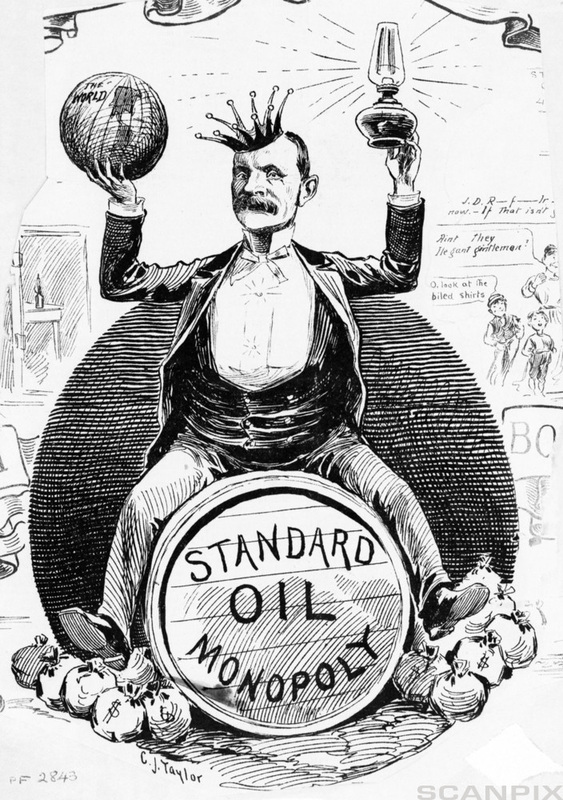 QuestionsWhat does businessman (Rockefeller) have on his head?  ________________________________________________________________________________________________________________________________What two things is Rockefeller holding in his hands? ________________________________________________________________________________________________What do you think the cartoonist is trying to imply about Rockefeller? _________________________________________________________________________________________________________________________________________________________________________________________________________________________________________________________________________________________________________________________________________________________________________________________________________________________________________________________________________________________________________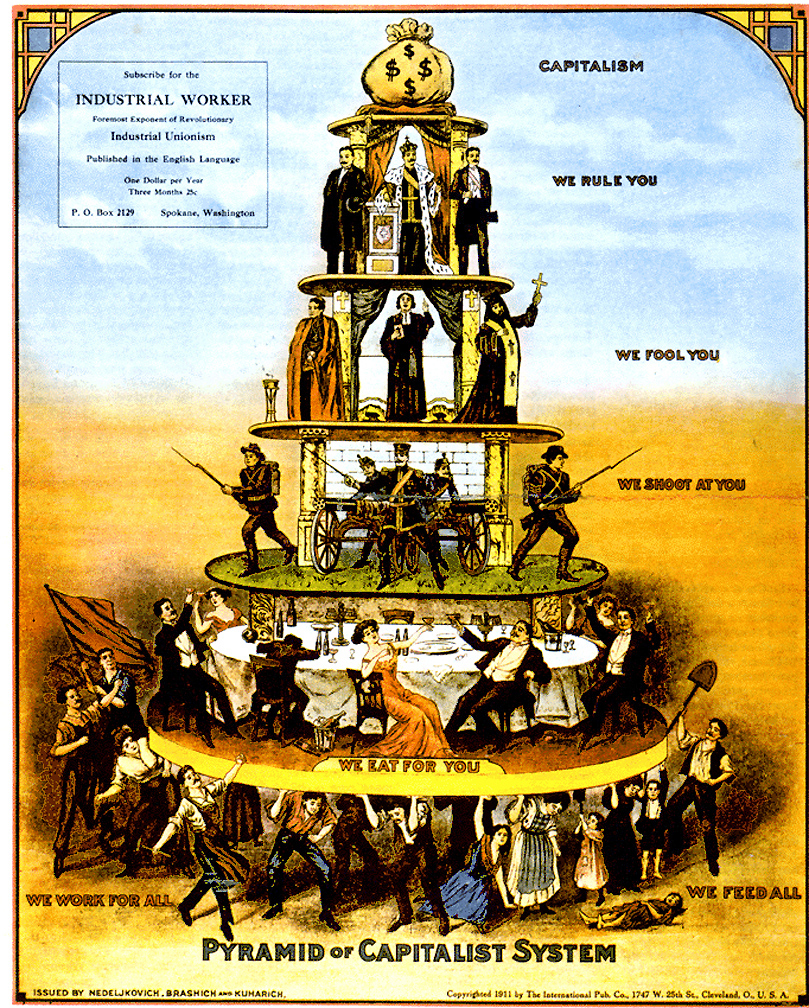 Note: This cartoon was produced by radical labor unions to protest 19th century capitalism.What do the workers at the base of the pyramid do? ________________________________________________What do the wealthy on the second layer of the pyramid do? _________________________________________What do the soldiers on the third layer of the pyramid do? ___________________________________________What do the priests on the fourth layer of the pyramid do? ___________________________________________What do the kings and leaders do on the fifth layer of the pyramid? ____________________________________What is at the peak of the pyramid? ______________________________________________________________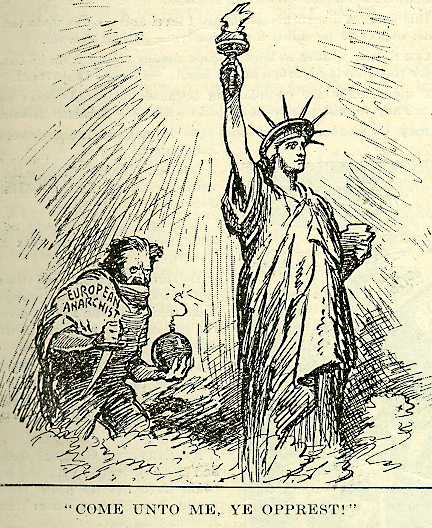 Note: “European Anarchist” was a general term used to describe radical politics of the time.  Often it included Marxists, classical anarchists, radical unionists, and other traditions.Who is the person on the right?  _________________________________________________________________What is Lady Liberty offering the people of the world? __________________________________________________________________________________________________________________________________________Who is the person on the left?  __________________________________________________________________What does the person on the left seem to be about to do? _______________________________________________________________________________________________________________________________________What do you think the author is suggesting about those who have radical politics? _______________________________________________________________________________________________________________________________________________________________________________________________________________________________________________________________________________________________________________________________________________________________________________________________________________________________________________________________________________________________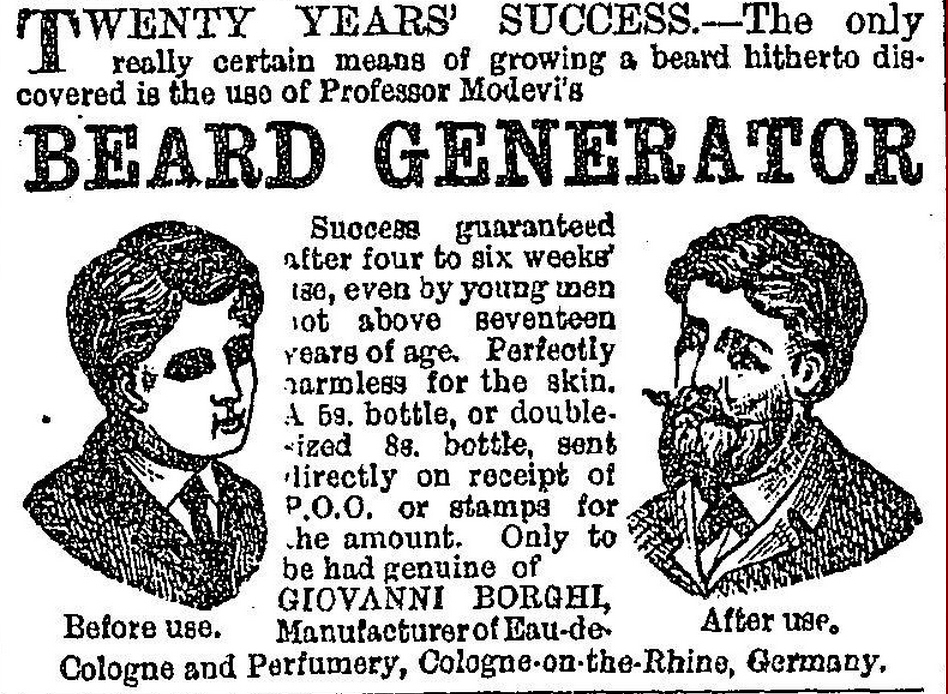 QuestionsIs this invention fair to those of us with magnificent beards naturally?  _____________________________________________________________________________________________________________________________________________________________________________________________________________________________________________________________________________________________________________________________________________________________________Do you think this beard generator is a helpful invention to those cursed with bald chins? _______________________________________________________________________________________________________________________________________________________________________________________________________________________________________________________________________________________________________________________________________________________